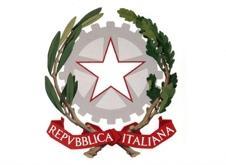 ISTITUTO COMPRENSIVO STATALE SASSUOLO 2 NORDViale G. Zanella, 7 - 41049 Sassuolo (Mo)Tel. 0536 880531 - Fax 0536 880540C.F. 93036690365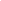 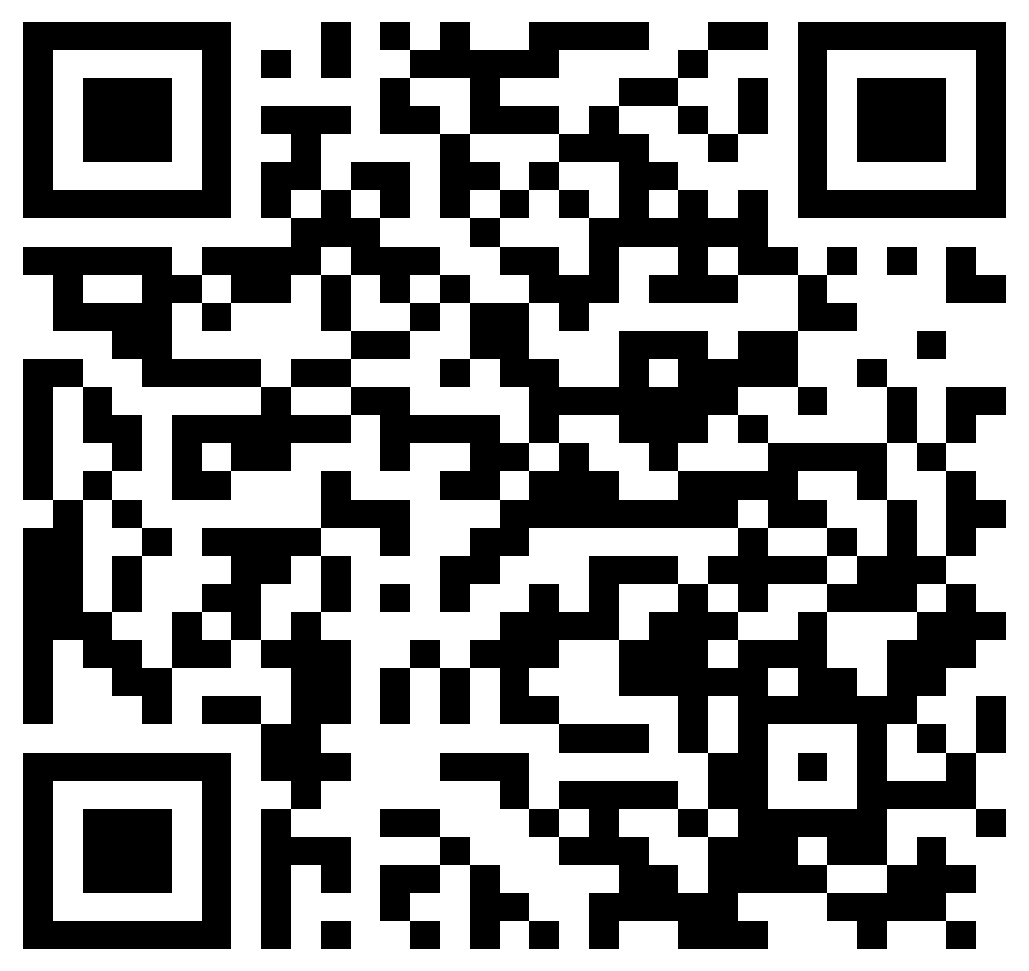 PIANO DIDATTICO PERSONALIZZATO PER ALUNNI CON B.E.S. (UNICO) / PIANO DI ALFABETIZZAZIONE PARTE A Anno Scolastico...........................Parco Ducale, Plesso ………………………………………………Referente BES…………………………………………………………….Coordinatore di classe………………………………………………………………..Docenti del team……………………………………………………………………….DATI  RELATIVI ALL'ALUNNO/A Cognome e Nome:..................................Luogo e data di nascita……………………………Nazionalità………….Data di ingresso in Italia…………..Lingua……………….Scolarità pregressa     sì             no Scuole e classi frequentate in Italia (solo per non italofoni) …………….Classe:............................................TIPOLOGIA DI BISOGNO EDUCATIVO SPECIALE: indicare conA alunno NAI ( si intendono gli alunni non italofoni inseriti per la prima volta nel nostro sistema scolastico nell’anno scolastico in corso e/o in quello precedente)B alunno non italofono giunto in Italia nell’ultimo triennio (si intendono gli alunni che hanno superato la prima alfabetizzazione ma ancora non hanno raggiunto quelle competenze nella lingua italiana tali da poter affrontare le materie di studio )C Svantaggio linguistico - culturale ( alunno non italofono che pur essendo in Italia da più anni trova ancora difficoltà nella lingua italiana ed in particolare in quella dello studio)D Protocolli medico-sanitari E Alunni con situazione che non rientrano nella L.104 o L170, ma certificate da relazioni specialistiche (Diagnosi di ADHD, Bordeline cognitivo, Disturbi evolutivi specifici, etc)F Svantaggio socio-economico  (specificare se coinvolge discipline scolastiche e quali)G Disagio comportamentale/relazionale (problemi psicologici,disadattamento, alterazioni comportamentali non certificate, gravi problemi di salute, etc..)H Altro (specificare) …………………………………………………………...Eventuali altre informazioni che l’insegnante ritiene utile:………………………………………………………………………………………………………………………………………………………………………………………………………………………………………………………………………………………………………………………………………………………………………………………………………………………………………………………………………………………Eventuale documentazione allegata …..................................................................................................................................................................................................................................................................................................................................................................................................................................................................................................................................................................................................................................................................  FASE OSSERVATIVACARATTERISTICHE COMPORTAMENTALI DELL’ALLIEVOOSSERVAZIONI SUL PROCESSO DI APPRENDIMENTO Ha difficoltà nella…SITUAZIONE DI PARTENZA :Risulta la seguente situazione di partenza:L’alunno /a dimostra specifiche capacità e potenzialità nei seguenti ambiti disciplinari (indicare con ) :Linguistico - espressivoLogico-matematicoStorico-geograficoTecnologico e ScientificoArtistico-espressivoMusicaleMotorioL’alunno /a dimostra specifiche difficoltàLinguistico - espressivoLogico-matematicoStorico-geograficoTecnologico e ScientificoArtistico-espressivoMusicaleMotoriodovuta a … indicare conlacune pregresseassenze scarsa capacità di rispettare le regole scarsa capacità di attenzione mancata esecuzione dei compiti a casascarsa scolarizzazionemancanza/scarsa di conoscenza della lingua italianadifficoltà nella “lingua dello studio”altro………………………………………………………………………………………………SOLO PER ALUNNI CHE RIENTRANO NEI CASI A-B (NON ITALOFONI):   indicare con X facendo riferimento a : test di ingressoincontri con il mediatore culturaleosservazioni sistematicheprime verifichecolloquio con la famigliaVALUTAZIONE DELLE COMPETENZE LINGUISTICHE IN INGRESSO: indicare con xNB: La mancata compilazione indica l’assenza assoluta di competenzeDISCIPLINE PER LA QUALE SI ELABORA IL PDP: indicare conITALIANOSTORIAGEOGRAFIAMATEMATICASCIENZETECNOLOGIALINGUA STRANIERA INGLESELINGUA STRANIERA FRANCESEMUSICAARTERELIGIONE*Per le discipline indicate, compilare la parte B del presente modulo4 . INTERVENTI INTEGRATIVI DI SUPPORTO PREVISTIAttività individualizzate e/o di piccolo gruppo con:l’insegnante curricolarel’insegnante di sostegno (se previsto in classe)l’insegnante di organico potenziatocorso di italiano L2 in orario scolastico per __ N° ore settimanalirecupero disciplinare (pomeridiano) doposcuola didattico scuola media/scuola primariacorso di italiano L2 in orario scolastico/extra-scolasticointervento mediatore linguisticoattività ricreative pomeridiane scolastichestrutture pomeridiane esterne alla scuola (GET) altro (indicare)……………………………………………………………………………….5. STRATEGIE METODOLOGICHE E DIDATTICHE PREVISTE IN CLASSE5.1 APPROCCI E STRATEGIE:Organizzare lezioni frontali che utilizzino contemporaneamente più linguaggi comunicativi (es. codice linguistico, iconico..)Utilizzare la classe come risorsa in:apprendimenti e attività laboratoriale in piccoli gruppoattività in coppiaattività di tutoraggio e aiuto tra pariattività di cooperative learningIntrodurre l’attività didattica in modo operativoContestualizzare l’attività didatticaSemplificare il linguaggioFornire spiegazioni individualizzateSemplificare il testoFornire conoscenze per le strategie di studio: parole chiave, sottolineatura, osservazione delle immagini e del titolo,ecc.Semplificare le consegneRispettare i tempi di assimilazione dei contenuti disciplinariGuidare alla comprensione del testo attraverso semplici domande strutturateVerificare la comprensione delle indicazioni ricevute per un compito (consegne)Concedere tempi più lunghi nell’esecuzione di alcuni compitiFornire strumenti compensativiAttuare misure dispensativeAltre proposte che si ritiene si adattino alla specificità dell’alunno (strategie di studio, organizzazione del lavoro, dei compiti)……………………………………………………………………………………………………………………………………………………………………………………………......………………………………………………………………………………………………………………5.2 STRUMENTI COMPENSATIVI supporti informaticiLIMtesti di studio alternativi testi semplificatitesti facilitati ad alta comprensibilità testi di consultazionemappe concettualischemi (dei verbi, grammaticali,…)tabelle (dei mesi, dell’alfabeto, dei vari caratteri, formule)tavoledizionario  audiovisivi calcolatrice registratorelaboratorio informaticauso di linguaggi non verbali (foto,immagini,video, grafici, schemi, cartine,materiali autentici…) schede suppletivetesti ridotticarte geografiche/storichelingua veicolare (se prevista)altro (specificare) ………………………………………………6 . VERIFICAattenzione ai contenuti piuttosto che alla forma interrogazioni programmatepersonalizzazione delle prove (parzialmente o completamente differenziate)utilizzo degli strumenti usati abitualmente dall’alunno/dall’allievo (ingrandimenti di consegne, computer e altro)riduzione di richieste e/o tempi più lunghi per lo svolgimento di compiti scrittiprove orali in compensazione di prove scrittealtro: ………………………………………………………………………………….tipologie di verifiche quali:prove oggettive (vero-falso; scelta multipla; completamento di frasi con parole indicate a fondo testo; close; collegamento; abbinamento parola-immagine/testo-immagine;..)semplici domande con risposte apertecompilazione di griglie, schemi, tabelle….uso di immagini per facilitare la comprensione7 . CRITERI DI VALUTAZIONELa valutazione per ogni singola disciplina e quella finale di ammissione alla classe successiva sarà coerente con quanto delineato nel PDP e terrà conto :DEL PDP E DEGLI OBIETTIVI DISCIPLINARI INDICATI E RAGGIUNTIDELLE ATTIVITÀ INTEGRATIVE SEGUITE DALL’ALUNNODELLA MOTIVAZIONE DELL’ IMPEGNODEI PROGRESSI IN ITALIANO L2DEI PROGRESSI NELLE DISCIPLINEDELLE POTENZIALITA’ DELL’ALUNNODELLE COMPETENZE ACQUISITEDELLA PREVISIONE DI SVILUPPO LINGUISTICODATA:__________________________________Il presente PDP ha carattere transitorio quadrimestrale o annuale e può essere rivisto in qualsiasi momento.Reperibilità del documento: copia inserita nel registro dei verbali (per la secondaria) / nel registro di classe (per la primaria)Aggiornamenti………………………………………………………………………………..………………………………………………………………………………..………………………………………………………………………………..…………………………………………………………………………………………………………………………………………………………………………………………………………………………………………………..INSEGNANTI DI CLASSE/ CONSIGLIO DI CLASSEFirma dei genitori 	Firma del Dirigente scolastico _______________________________________________________________________PIANO DIDATTICO PERSONALIZZATO PARTE B: da compilare a cura del Consiglio di Classe/Team docentiAnno Scolastico:……………..Classe ………………………………………… Materia …………………………………………COGNOME E NOME DELLO STUDENTE …………………………………………………..IN ACCORDO CON QUANTO EMERSO E DELINEATO NELLA PARTE A SI STABILISCE QUANTO SEGUE:OBIETTIVI DISCIPLINARI PREVISTI …………………………………………………………………………………………………………………………………………..……………………………………………………………………………………………………………..…………………………………………………………………………………………………………..…………………………………………………………………………………………………………………………………………………………………………………………………..CONTENUTI:Completamente differenziati (situazione di partenza distante dal resto della classe)Ridotti : i contenuti della programmazione di classe vengono quantitativamente proposti in forma ridotta e qualitativamente adattati alla competenze in modo da proporre un percorso realisticamente sostenibileGli stessi programmati per la classe ma vengono selezionati i contenuti individuando i nuclei tematici fondamentali per permettere il raggiungimento degli obiettivi minimi disciplinari indicatiPer gli strumenti compensativi, misure compensative, strategie e valutazioni si fa riferimento alla parte A comune a tutte le discipline. NOTE………………………………………………………………………………………………………………………………………………………………………………………………………………………………………………………………………………………………………………………………………………………………………………………………………………………………………………………………………………………………Data ………………………Il docente/ Il team docenti …………………………………………………………………..…………………………………………………………………..da allegare alla PARTE A del PDP sìNoIn parte Osservazioni Collaborazione tra pari Collaborazione con adulti Motivazione allo studio Disponibilità alle attivitàRispetto delle regoleAutonomia personale Organizzazione del lavoro Esecuzione lavoro a casaCura del materiale Frequenza regolare SINOIN PARTEComprensione della lingua italianaMemorizzazioneRielaborazioneConcentrazioneAttenzioneLogicaAcquisizione di automatismiCOMPETENZAA1A2B1B2C1C2Comprensione oraleComprensione scrittaInterazione oraleProduzione oraleProduzione scrittaNOME E COGNOMEDISCIPLINAFIRMAItaliano, storia e geografiaMatematica e scienzeIngleseFranceseEducazione musicaleArte e immagineEducazione motoriaAlternativaTecnologiaSostegno 